J Jackson County Fair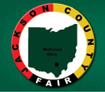 96 Meadow Run Rd     P. O. Box 382    Wellston, Ohio  45692• 740-384-6587Mike FARLEY PRESIDENT 					                      Chris Walls– Vice President                            Kevin Wilson - Treasurer 			          Gerald Fulkerson – SecretaryJACKSON COUNTY FAIR BOARDINVITATION TO BIDPORTABLE RESTROOM SERVICESTHE JACKSON COUNTY FAIR BOARD, WILL RECEIVE BIDS FOR SUPPLYING AND MAINTAINING PORTABLE RESTROOMS FOR: THE JACKSON COUNTY FAIRDates: July 12th through July  23RD , 2023 Please send sealed bid to:P. O. Box 382  Wellston, Ohio 45692By: May 1st, 2023 ALL SEALED BIDS WILL BE OPEN MAY 9th 2023AT THE 7PM MEETING HELD AT 96 MEADOW RUN RD WELLSTON, OHIO 45692Single Units 12  		Price per Unit     ______________	Total: _______________Handicap Unit 2		Price per Unit     ______________	Total: _______________Hand wash Stations 5		Price per Unit     ______________	total: _______________Total Bid: ____________Services twice a day Single Units and Services twice a day Handicap UnitsThis service must be done after fair hours on the midway and before next morning.(Toilet Paper will be supplied by the Portable Restroom Vendor)Please mark envelope Portable Restrooms